ПРОТОКОЛ № _____Доп. Вр.                    в пользу                                           Серия 11-метровых                    в пользу                                            Подпись судьи : _____________________ /_________________________ /ПредупрежденияУдаленияПредставитель принимающей команды: ______________________ / _____________________ Представитель команды гостей: _____________________ / _________________________ Замечания по проведению игры ______________________________________________________________________________________________________________________________________________________________________________________________________________________________________________________________________________________________________________________________________________________________________________________________________________________________________________________________________________________________________________________________Травматические случаи (минута, команда, фамилия, имя, номер, характер повреждения, причины, предварительный диагноз, оказанная помощь): _________________________________________________________________________________________________________________________________________________________________________________________________________________________________________________________________________________________________________________________________________________________________________________________________________________________________________Подпись судьи:   _____________________ / _________________________Представитель команды: ______    __________________  подпись: ___________________    (Фамилия, И.О.)Представитель команды: _________    _____________ __ подпись: ______________________                                                             (Фамилия, И.О.)Лист травматических случаевТравматические случаи (минута, команда, фамилия, имя, номер, характер повреждения, причины, предварительный диагноз, оказанная помощь)_______________________________________________________________________________________________________________________________________________________________________________________________________________________________________________________________________________________________________________________________________________________________________________________________________________________________________________________________________________________________________________________________________________________________________________________________________________________________________________________________________________________________________________________________________________________________________________________________________________________________________________________________________________________________________________________________________________________________________________________________________________________________________________________________________________________________________________________________________________________________________________________________________________________________________________________________________________________________________________________________________________________________________________________________________________________________________________________________________________________________________________Подпись судьи : _________________________ /________________________/ 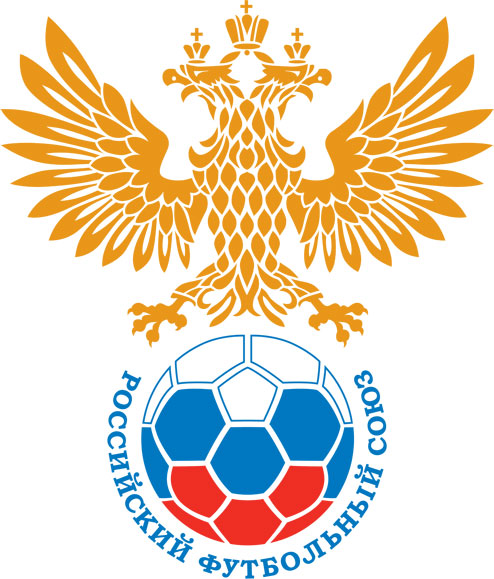 РОССИЙСКИЙ ФУТБОЛЬНЫЙ СОЮЗМАОО СФФ «Центр»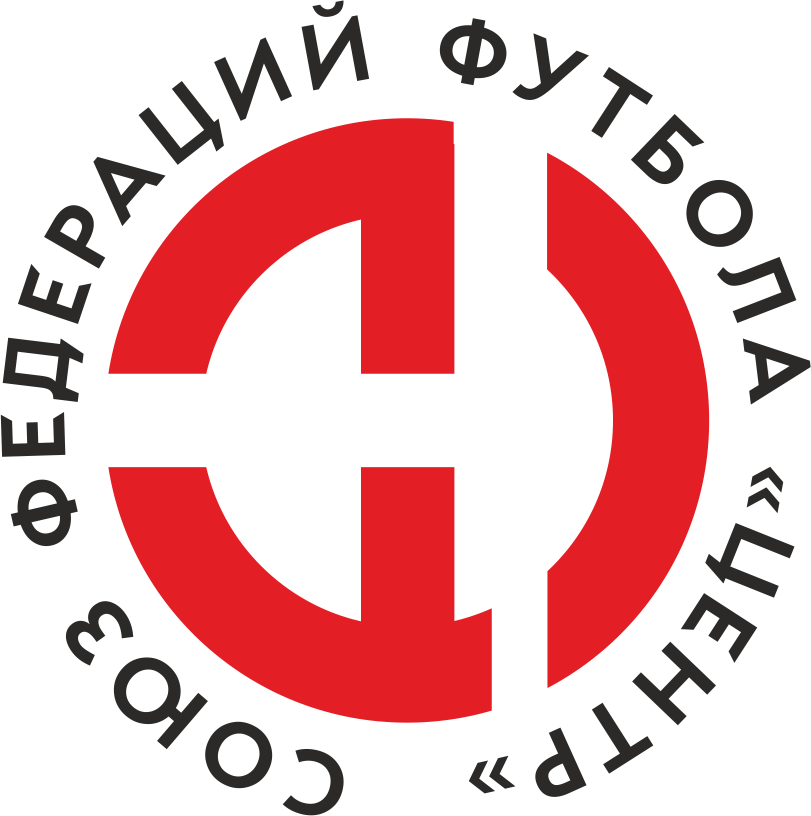    Первенство России по футболу среди команд III дивизиона, зона «Центр» _____ финала Кубка России по футболу среди команд III дивизиона, зона «Центр»Стадион «Старт» (Нововоронеж)Дата:12 сентября 2020Атом (Нововоронеж)Атом (Нововоронеж)Атом (Нововоронеж)Атом (Нововоронеж)Металлург-ОЭМК (Старый Оскол)Металлург-ОЭМК (Старый Оскол)команда хозяевкоманда хозяевкоманда хозяевкоманда хозяевкоманда гостейкоманда гостейНачало:16:00Освещение:естественноеестественноеКоличество зрителей:200Результат:1:1в пользуНичья1 тайм:0:0в пользуничьяСудья:Ободеев Андрей  (Рыльск)кат.1 кат.1 помощник:Прозукин Роман (Тула) кат.1 кат.2 помощник:Стародубов Иван (Тула)кат.1 кат.Резервный судья:Резервный судья:Клюев Артем (Воронеж)кат.2 кат.Инспектор:Дрейман Вадим Юрьевич (Воронеж)Дрейман Вадим Юрьевич (Воронеж)Дрейман Вадим Юрьевич (Воронеж)Дрейман Вадим Юрьевич (Воронеж)Делегат:СчетИмя, фамилияКомандаМинута, на которой забит мячМинута, на которой забит мячМинута, на которой забит мячСчетИмя, фамилияКомандаС игрыС 11 метровАвтогол1:1Сергей КолпаковАтом (Нововоронеж)521:1Сергей БаркаловМеталлург-ОЭМК (Старый Оскол)52Мин                 Имя, фамилия                          КомандаОснованиеРОССИЙСКИЙ ФУТБОЛЬНЫЙ СОЮЗМАОО СФФ «Центр»РОССИЙСКИЙ ФУТБОЛЬНЫЙ СОЮЗМАОО СФФ «Центр»РОССИЙСКИЙ ФУТБОЛЬНЫЙ СОЮЗМАОО СФФ «Центр»РОССИЙСКИЙ ФУТБОЛЬНЫЙ СОЮЗМАОО СФФ «Центр»РОССИЙСКИЙ ФУТБОЛЬНЫЙ СОЮЗМАОО СФФ «Центр»РОССИЙСКИЙ ФУТБОЛЬНЫЙ СОЮЗМАОО СФФ «Центр»Приложение к протоколу №Приложение к протоколу №Приложение к протоколу №Приложение к протоколу №Дата:12 сентября 202012 сентября 202012 сентября 202012 сентября 202012 сентября 2020Команда:Команда:Атом (Нововоронеж)Атом (Нововоронеж)Атом (Нововоронеж)Атом (Нововоронеж)Атом (Нововоронеж)Атом (Нововоронеж)Игроки основного составаИгроки основного составаЦвет футболок: синие       Цвет гетр: синиеЦвет футболок: синие       Цвет гетр: синиеЦвет футболок: синие       Цвет гетр: синиеЦвет футболок: синие       Цвет гетр: синиеНЛ – нелюбительНЛОВ – нелюбитель,ограничение возраста НЛ – нелюбительНЛОВ – нелюбитель,ограничение возраста Номер игрокаЗаполняется печатными буквамиЗаполняется печатными буквамиЗаполняется печатными буквамиНЛ – нелюбительНЛОВ – нелюбитель,ограничение возраста НЛ – нелюбительНЛОВ – нелюбитель,ограничение возраста Номер игрокаИмя, фамилияИмя, фамилияИмя, фамилия16Михаил Алфимов Михаил Алфимов Михаил Алфимов 4Роман Горбунов Роман Горбунов Роман Горбунов 36Ян Ильченко  Ян Ильченко  Ян Ильченко  13Андрей Силкин Андрей Силкин Андрей Силкин 17Денис Якунин  (к)Денис Якунин  (к)Денис Якунин  (к)98Роберт Ямлиханов Роберт Ямлиханов Роберт Ямлиханов 19Дмитрий Сапельников Дмитрий Сапельников Дмитрий Сапельников 24Антон Мамонтов Антон Мамонтов Антон Мамонтов 80Денис Лутай Денис Лутай Денис Лутай 57Александр Акулов Александр Акулов Александр Акулов 10Сергей Колпаков Сергей Колпаков Сергей Колпаков Запасные игроки Запасные игроки Запасные игроки Запасные игроки Запасные игроки Запасные игроки 14Кирилл ДергачевКирилл ДергачевКирилл Дергачев23Максим БеляевМаксим БеляевМаксим Беляев96Александр АлексеевАлександр АлексеевАлександр Алексеев8Дмитрий КачуренкоДмитрий КачуренкоДмитрий Качуренко21Владимир Мезинов Владимир Мезинов Владимир Мезинов 7Сергей МягкийСергей МягкийСергей Мягкий22Владислав ЖивоглазовВладислав ЖивоглазовВладислав Живоглазов1Александр ПроскуринАлександр ПроскуринАлександр Проскурин88Алексей СиротинАлексей СиротинАлексей СиротинТренерский состав и персонал Тренерский состав и персонал Фамилия, имя, отчествоФамилия, имя, отчествоДолжностьДолжностьТренерский состав и персонал Тренерский состав и персонал 1Сергей Сергеевич ПанинНачальник командыНачальник командыТренерский состав и персонал Тренерский состав и персонал 234567ЗаменаЗаменаВместоВместоВместоВышелВышелВышелВышелМинМинСудья: _________________________Судья: _________________________Судья: _________________________11Александр АкуловАлександр АкуловАлександр АкуловСергей МягкийСергей МягкийСергей МягкийСергей Мягкий646422Антон МамонтовАнтон МамонтовАнтон МамонтовМаксим БеляевМаксим БеляевМаксим БеляевМаксим Беляев8282Подпись Судьи: _________________Подпись Судьи: _________________Подпись Судьи: _________________33Подпись Судьи: _________________Подпись Судьи: _________________Подпись Судьи: _________________44556677        РОССИЙСКИЙ ФУТБОЛЬНЫЙ СОЮЗМАОО СФФ «Центр»        РОССИЙСКИЙ ФУТБОЛЬНЫЙ СОЮЗМАОО СФФ «Центр»        РОССИЙСКИЙ ФУТБОЛЬНЫЙ СОЮЗМАОО СФФ «Центр»        РОССИЙСКИЙ ФУТБОЛЬНЫЙ СОЮЗМАОО СФФ «Центр»        РОССИЙСКИЙ ФУТБОЛЬНЫЙ СОЮЗМАОО СФФ «Центр»        РОССИЙСКИЙ ФУТБОЛЬНЫЙ СОЮЗМАОО СФФ «Центр»        РОССИЙСКИЙ ФУТБОЛЬНЫЙ СОЮЗМАОО СФФ «Центр»        РОССИЙСКИЙ ФУТБОЛЬНЫЙ СОЮЗМАОО СФФ «Центр»        РОССИЙСКИЙ ФУТБОЛЬНЫЙ СОЮЗМАОО СФФ «Центр»Приложение к протоколу №Приложение к протоколу №Приложение к протоколу №Приложение к протоколу №Приложение к протоколу №Приложение к протоколу №Дата:Дата:12 сентября 202012 сентября 202012 сентября 202012 сентября 202012 сентября 202012 сентября 2020Команда:Команда:Команда:Металлург-ОЭМК (Старый Оскол)Металлург-ОЭМК (Старый Оскол)Металлург-ОЭМК (Старый Оскол)Металлург-ОЭМК (Старый Оскол)Металлург-ОЭМК (Старый Оскол)Металлург-ОЭМК (Старый Оскол)Металлург-ОЭМК (Старый Оскол)Металлург-ОЭМК (Старый Оскол)Металлург-ОЭМК (Старый Оскол)Игроки основного составаИгроки основного составаЦвет футболок: белые   Цвет гетр:  белыеЦвет футболок: белые   Цвет гетр:  белыеЦвет футболок: белые   Цвет гетр:  белыеЦвет футболок: белые   Цвет гетр:  белыеНЛ – нелюбительНЛОВ – нелюбитель,ограничение возрастаНЛ – нелюбительНЛОВ – нелюбитель,ограничение возрастаНомер игрокаЗаполняется печатными буквамиЗаполняется печатными буквамиЗаполняется печатными буквамиНЛ – нелюбительНЛОВ – нелюбитель,ограничение возрастаНЛ – нелюбительНЛОВ – нелюбитель,ограничение возрастаНомер игрокаИмя, фамилияИмя, фамилияИмя, фамилия1Евгений Проскурин  Евгений Проскурин  Евгений Проскурин  29Иван Христов Иван Христов Иван Христов 21Александр Фролов  Александр Фролов  Александр Фролов  2Иван Завьялов  Иван Завьялов  Иван Завьялов  17Сергей Савельев Сергей Савельев Сергей Савельев 14Александр Черкасских (к)Александр Черкасских (к)Александр Черкасских (к)7Сергей Кудрин Сергей Кудрин Сергей Кудрин 9Сергей Баркалов Сергей Баркалов Сергей Баркалов 11Павел Колчев Павел Колчев Павел Колчев 20Василий Шаталов  Василий Шаталов  Василий Шаталов  23Дмитрий Михалицын Дмитрий Михалицын Дмитрий Михалицын Запасные игроки Запасные игроки Запасные игроки Запасные игроки Запасные игроки Запасные игроки 16Александр ПанинАлександр ПанинАлександр Панин8Владимир ГайнВладимир ГайнВладимир Гайн93Игорь КлимовИгорь КлимовИгорь Климов12Артем ФедоровАртем ФедоровАртем Федоров15Роман ВласовРоман ВласовРоман Власов55Артем КопусАртем КопусАртем Копус19Сергей КузнецовСергей КузнецовСергей КузнецовТренерский состав и персонал Тренерский состав и персонал Фамилия, имя, отчествоФамилия, имя, отчествоДолжностьДолжностьТренерский состав и персонал Тренерский состав и персонал 1Олег Николаевич ГрицкихДиректорДиректорТренерский состав и персонал Тренерский состав и персонал 2Владимир Алексеевич КопаевНачальник командыНачальник команды34567Замена Замена ВместоВместоВышелМинСудья : ______________________Судья : ______________________11Дмитрий МихалицынДмитрий МихалицынВладимир Гайн4622Павел КолчевПавел КолчевСергей Кузнецов85Подпись Судьи : ______________Подпись Судьи : ______________Подпись Судьи : ______________33Подпись Судьи : ______________Подпись Судьи : ______________Подпись Судьи : ______________44556677        РОССИЙСКИЙ ФУТБОЛЬНЫЙ СОЮЗМАОО СФФ «Центр»        РОССИЙСКИЙ ФУТБОЛЬНЫЙ СОЮЗМАОО СФФ «Центр»        РОССИЙСКИЙ ФУТБОЛЬНЫЙ СОЮЗМАОО СФФ «Центр»        РОССИЙСКИЙ ФУТБОЛЬНЫЙ СОЮЗМАОО СФФ «Центр»   Первенство России по футболу среди футбольных команд III дивизиона, зона «Центр» _____ финала Кубка России по футболу среди футбольных команд III дивизиона, зона «Центр»       Приложение к протоколу №Дата:12 сентября 2020Атом (Нововоронеж)Металлург-ОЭМК (Старый Оскол)команда хозяевкоманда гостей